                                                            РЕШЕНИЕ                      от  18.03.2021                            с. Калинино                                            №  8 Об ограничении движения грузового транспорта  по ул. Белова, ул. Мира, ул. Гагарина,  ул. Центральная  в д. Чапаево  В соответствии с Федеральным законом « О безопасности дорожного движения» от 10.12.1995г. № 196-ФЗ,  Федеральным законом «Об автомобильных дорогах и дорожной деятельности в Российской Федерации» от 08.11.1007г. № 257-ФЗ, Федеральным законом « Об общих принципах  организации местного самоуправления в Российской Федерации» от 06.10.2003г. № 131-ФЗ, Законом Республики Хакасия «О закреплении отдельных вопросов местного значения за сельскими поселениями в Республики Хакасии» от 07.11.2014г. № 84-ЗРХ,  в целях обеспечения безопасности дорожного движения и сохранности, автомобильных дорог  на территории муниципального образования Калининский сельсовет, в соответствии с Уставом муниципального образования Калининский сельсовет, Совет депутатов Калининского сельсовета Р Е Ш И Л:Ограничить движение грузового транспорта  в д. Чапаево, ул. Мира (по всей протяженности) ул. Белова (по всей протяженности), ул. Гагарина (по всей протяженности) ул. Центральная (по всей протяженности) установкой знаков «движение грузового транспорта запрещено», общей массой с грузом свыше 10 тонн.  Настоящее решение подлежит опубликованию (обнародованию).Глава Калининского сельсовета                                             Сажин И.А. 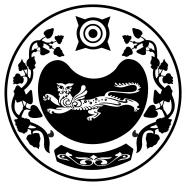 СОВЕТ ДЕПУТАТОВ КАЛИНИНСКОГО СЕЛЬСОВЕТА